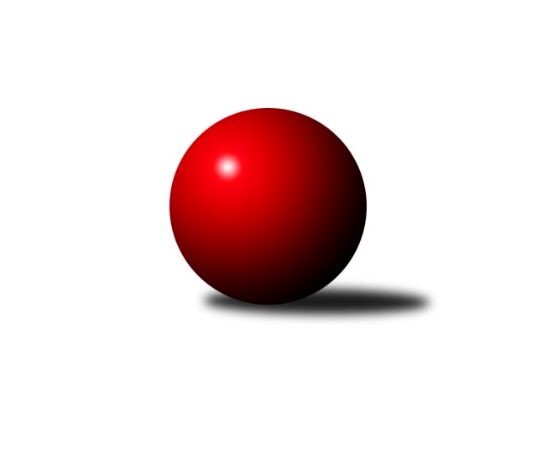 Č.3Ročník 2019/2020	27.9.2019Nejlepšího výkonu v tomto kole: 2687 dosáhlo družstvo: Loko Trutnov CVýchodočeský přebor skupina A 2019/2020Výsledky 3. kolaSouhrnný přehled výsledků:Nová Paka B	- Březovice A	14:2	2509:2368		27.9.Milovice B	- Loko Trutnov D	12:4	2524:2461		27.9.Vrchlabí C	- Josefov A	12:4	2600:2497		27.9.Loko Trutnov C	- Milovice A	14:2	2687:2602		27.9.Poříčí A	- Jičín C	14:2	2460:2238		27.9.Hořice C	- Dvůr Kr. B	12:4	2536:2337		27.9.Tabulka družstev:	1.	Loko Trutnov C	3	3	0	0	36 : 12 	 	 2552	6	2.	Poříčí A	3	3	0	0	34 : 14 	 	 2494	6	3.	Vrchlabí C	3	2	0	1	30 : 18 	 	 2503	4	4.	Hořice C	3	2	0	1	29 : 19 	 	 2424	4	5.	Jičín C	3	2	0	1	26 : 22 	 	 2376	4	6.	Milovice B	3	1	0	2	22 : 26 	 	 2463	2	7.	Nová Paka B	3	1	0	2	22 : 26 	 	 2409	2	8.	Josefov A	3	1	0	2	20 : 28 	 	 2455	2	9.	Dvůr Kr. B	3	1	0	2	20 : 28 	 	 2403	2	10.	Březovice A	3	1	0	2	19 : 29 	 	 2426	2	11.	Milovice A	3	1	0	2	18 : 30 	 	 2482	2	12.	Loko Trutnov D	3	0	0	3	12 : 36 	 	 2457	0Podrobné výsledky kola:	 Nová Paka B	2509	14:2	2368	Březovice A	Jaroslav Fajfer	 	 208 	 196 		404 	 2:0 	 394 	 	181 	 213		Jiří Hakl	Jaroslav Weihrauch	 	 200 	 203 		403 	 2:0 	 372 	 	182 	 190		Miloš Čížek	Lenka Havlínová	 	 186 	 185 		371 	 0:2 	 405 	 	198 	 207		Petr Slavík	Pavel Beyr	 	 216 	 220 		436 	 2:0 	 356 	 	170 	 186		Jaromír Písecký	Bohuslav Bajer	 	 218 	 204 		422 	 2:0 	 416 	 	214 	 202		Stanislav Oubram	Antonín Vydra	 	 230 	 243 		473 	 2:0 	 425 	 	226 	 199		Vratislav Fikarrozhodčí: Jaroslav FajferNejlepší výkon utkání: 473 - Antonín Vydra	 Milovice B	2524	12:4	2461	Loko Trutnov D	Martin Včeliš	 	 187 	 212 		399 	 0:2 	 433 	 	219 	 214		Josef Doležal	Liboslav Janák	 	 204 	 204 		408 	 2:0 	 398 	 	205 	 193		Marek Ondráško	František Junek	 	 227 	 211 		438 	 2:0 	 421 	 	214 	 207		Jiří Škoda	Ondra Kolář	 	 217 	 230 		447 	 2:0 	 430 	 	233 	 197		Zdeněk Khol	Marek Ondráček	 	 205 	 204 		409 	 0:2 	 423 	 	204 	 219		Jiří Procházka	Lukáš Kostka	 	 219 	 204 		423 	 2:0 	 356 	 	161 	 195		Vladimír Pavlíkrozhodčí: Liboslav JanákNejlepší výkon utkání: 447 - Ondra Kolář	 Vrchlabí C	2600	12:4	2497	Josefov A	Jana Votočková	 	 240 	 218 		458 	 2:0 	 428 	 	215 	 213		Milan Všetečka	Josef Rychtář	 	 218 	 232 		450 	 2:0 	 410 	 	173 	 237		Lukáš Rožnovský	Vladimír Šťastník	 	 235 	 171 		406 	 0:2 	 409 	 	211 	 198		Roman Kašpar	Josef Glos	 	 206 	 204 		410 	 0:2 	 441 	 	220 	 221		Jakub Hrycík	Jaroslav Lux	 	 205 	 196 		401 	 2:0 	 378 	 	202 	 176		Jiří Rücker	Eva Fajstavrová	 	 216 	 259 		475 	 2:0 	 431 	 	205 	 226		Petr Hrycíkrozhodčí: Roman TrýznaNejlepší výkon utkání: 475 - Eva Fajstavrová	 Loko Trutnov C	2687	14:2	2602	Milovice A	Karel Slavík	 	 221 	 217 		438 	 2:0 	 436 	 	223 	 213		Václav Souček	František Jankto	 	 196 	 221 		417 	 2:0 	 389 	 	189 	 200		Miroslav Včeliš	Václava Krulišová	 	 220 	 238 		458 	 2:0 	 423 	 	205 	 218		Pavel Jaroš	Martin Khol	 	 216 	 247 		463 	 0:2 	 474 	 	215 	 259		Jarmil Nosek	Milan Kačer *1	 	 205 	 252 		457 	 2:0 	 427 	 	210 	 217		David Jaroš	Petr Kotek	 	 227 	 227 		454 	 2:0 	 453 	 	224 	 229		Vlastimil Hruškarozhodčí: Zdeněk Navrátilstřídání: *1 od 51. hodu Václav KuklaNejlepší výkon utkání: 474 - Jarmil Nosek	 Poříčí A	2460	14:2	2238	Jičín C	Daniel Havrda	 	 180 	 183 		363 	 0:2 	 382 	 	189 	 193		Jiří Brumlich	Milan Lauber	 	 222 	 224 		446 	 2:0 	 366 	 	194 	 172		Marie Kolářová	Miroslav Kužel	 	 206 	 233 		439 	 2:0 	 386 	 	189 	 197		Zbyněk Hercík	Jan Gábriš	 	 219 	 206 		425 	 2:0 	 391 	 	167 	 224		František Čermák	Lubomír Šimonka	 	 219 	 168 		387 	 2:0 	 353 	 	182 	 171		Jiří Čapek	Jan Roza	 	 203 	 197 		400 	 2:0 	 360 	 	182 	 178		Ladislav Křivkarozhodčí: Jan RozaNejlepší výkon utkání: 446 - Milan Lauber	 Hořice C	2536	12:4	2337	Dvůr Kr. B	Petr Vokáč	 	 229 	 254 		483 	 2:0 	 387 	 	191 	 196		Michal Sirový	Ondřej Duchoň	 	 183 	 183 		366 	 0:2 	 416 	 	213 	 203		Martin Kozlovský	Zdeněk Dymáček	 	 206 	 233 		439 	 2:0 	 348 	 	182 	 166		Martin Šnytr	Adam Balihar	 	 223 	 228 		451 	 2:0 	 404 	 	210 	 194		Oldřich Kaděra	Bartoloměj Vlášek	 	 186 	 178 		364 	 0:2 	 379 	 	196 	 183		Martin Šnytr	Nela Bagová	 	 205 	 228 		433 	 2:0 	 403 	 	179 	 224		Martina Kramosilovározhodčí: Vlášek BartolomějNejlepší výkon utkání: 483 - Petr VokáčPořadí jednotlivců:	jméno hráče	družstvo	celkem	plné	dorážka	chyby	poměr kuž.	Maximum	1.	Miroslav Kužel 	Poříčí A	464.50	301.0	163.5	3.0	2/2	(491)	2.	Antonín Vydra 	Nová Paka B	446.00	300.0	146.0	5.0	2/3	(473)	3.	Pavel Jaroš 	Milovice A	441.67	300.7	141.0	4.7	3/3	(512)	4.	Vratislav Fikar 	Březovice A	441.00	305.5	135.5	7.0	2/3	(457)	5.	Renata Šimůnková 	Vrchlabí C	437.50	284.5	153.0	1.0	2/2	(440)	6.	Petr Kotek 	Loko Trutnov C	435.50	293.5	142.0	7.0	2/2	(454)	7.	Karel Slavík 	Loko Trutnov C	432.50	297.5	135.0	5.8	2/2	(462)	8.	Jakub Hrycík 	Josefov A	430.67	293.3	137.3	5.3	3/3	(455)	9.	Eva Fajstavrová 	Vrchlabí C	429.00	295.3	133.8	5.8	2/2	(475)	10.	Nela Bagová 	Hořice C	428.75	284.0	144.8	6.3	2/2	(452)	11.	David Jaroš 	Milovice A	427.00	292.7	134.3	7.0	3/3	(432)	12.	Martin Kozlovský 	Dvůr Kr. B	427.00	298.3	128.7	8.7	3/3	(447)	13.	Josef Rychtář 	Vrchlabí C	427.00	303.5	123.5	8.3	2/2	(450)	14.	Milan Lauber 	Poříčí A	426.00	293.5	132.5	6.5	2/2	(446)	15.	Jan Roza 	Poříčí A	425.00	294.5	130.5	9.0	2/2	(460)	16.	Petr Hrycík 	Josefov A	424.67	298.7	126.0	7.3	3/3	(431)	17.	Josef Doležal 	Loko Trutnov D	423.33	297.0	126.3	7.7	3/3	(433)	18.	Stanislav Oubram 	Březovice A	423.00	293.0	130.0	4.5	2/3	(430)	19.	Ondra Kolář 	Milovice B	423.00	296.3	126.7	7.7	1/1	(447)	20.	Jaroslav Fajfer 	Nová Paka B	423.00	297.3	125.7	7.7	3/3	(448)	21.	Petr Slavík 	Březovice A	421.00	290.7	130.3	9.7	3/3	(452)	22.	Zdeněk Khol 	Loko Trutnov D	421.00	295.7	125.3	8.7	3/3	(430)	23.	Jarmil Nosek 	Milovice A	420.67	293.7	127.0	8.3	3/3	(474)	24.	Petr Vokáč 	Hořice C	419.75	293.8	126.0	5.5	2/2	(483)	25.	Jan Gábriš 	Poříčí A	418.50	296.0	122.5	6.5	2/2	(425)	26.	Jiří Škoda 	Loko Trutnov D	418.00	304.0	114.0	10.3	3/3	(437)	27.	Marek Ondráček 	Milovice B	416.67	285.3	131.3	6.7	1/1	(435)	28.	Michal Sirový 	Dvůr Kr. B	413.00	292.0	121.0	7.0	3/3	(446)	29.	Lukáš Kostka 	Milovice B	412.33	286.0	126.3	9.0	1/1	(444)	30.	Liboslav Janák 	Milovice B	411.00	289.5	121.5	9.0	1/1	(414)	31.	Zdeněk Maršík 	Vrchlabí C	411.00	296.0	115.0	9.0	2/2	(428)	32.	Jiří Procházka 	Loko Trutnov D	410.33	298.0	112.3	11.0	3/3	(423)	33.	Martin Včeliš 	Milovice B	409.33	288.3	121.0	9.3	1/1	(425)	34.	Jiří Brumlich 	Jičín C	408.00	271.0	137.0	6.0	2/2	(434)	35.	Roman Kašpar 	Josefov A	408.00	287.7	120.3	6.3	3/3	(426)	36.	František Junek 	Milovice B	405.00	297.5	107.5	13.0	1/1	(438)	37.	Marek Ondráško 	Loko Trutnov D	404.67	290.3	114.3	9.3	3/3	(423)	38.	Bohuslav Bajer 	Nová Paka B	404.33	285.3	119.0	5.0	3/3	(422)	39.	Oldřich Kaděra 	Dvůr Kr. B	404.00	288.3	115.7	8.7	3/3	(413)	40.	Jiří Hakl 	Březovice A	403.67	277.7	126.0	8.3	3/3	(437)	41.	Kateřina Šmídová 	Dvůr Kr. B	403.50	284.5	119.0	8.0	2/3	(445)	42.	Lukáš Ludvík 	Josefov A	403.50	289.5	114.0	9.0	2/3	(415)	43.	Miroslav Včeliš 	Milovice A	403.33	292.3	111.0	9.7	3/3	(429)	44.	Jiří Rücker 	Josefov A	402.67	284.0	118.7	6.7	3/3	(441)	45.	Daniel Havrda 	Poříčí A	402.25	282.0	120.3	8.3	2/2	(424)	46.	Václav Kukla 	Loko Trutnov C	402.00	288.0	114.0	9.0	2/2	(405)	47.	Adam Balihar 	Hořice C	401.00	280.8	120.3	6.8	2/2	(451)	48.	František Čermák 	Jičín C	398.50	274.5	124.0	7.5	2/2	(413)	49.	Marie Kolářová 	Jičín C	398.25	277.8	120.5	4.5	2/2	(437)	50.	Vladimír Šťastník 	Vrchlabí C	396.00	275.5	120.5	5.0	2/2	(406)	51.	Jaroslav Weihrauch 	Nová Paka B	396.00	286.3	109.7	10.7	3/3	(407)	52.	Václav Souček 	Milovice A	396.00	295.7	100.3	8.3	3/3	(436)	53.	Miloš Čížek 	Březovice A	395.33	280.7	114.7	10.3	3/3	(428)	54.	Lukáš Rožnovský 	Josefov A	392.00	275.5	116.5	10.5	2/3	(410)	55.	Ondřej Košťál 	Hořice C	392.00	278.5	113.5	7.5	2/2	(402)	56.	Tomáš Fejfar 	Loko Trutnov D	391.00	274.0	117.0	11.5	2/3	(392)	57.	Jaromír Písecký 	Březovice A	391.00	282.0	109.0	14.3	3/3	(426)	58.	Zbyněk Hercík 	Jičín C	389.00	284.0	105.0	13.0	2/2	(392)	59.	Martina Kramosilová 	Dvůr Kr. B	388.50	281.5	107.0	11.5	2/3	(403)	60.	Ladislav Křivka 	Jičín C	387.75	286.5	101.3	9.8	2/2	(434)	61.	Martin Šnytr 	Dvůr Kr. B	387.00	264.7	122.3	10.7	3/3	(421)	62.	Filip Mertlík 	Milovice B	386.50	265.5	121.0	13.0	1/1	(404)	63.	Pavel Beyr 	Nová Paka B	386.33	276.7	109.7	14.0	3/3	(436)	64.	Jiří Čapek 	Jičín C	385.25	270.5	114.8	8.3	2/2	(441)	65.	Ondřej Duchoň 	Hořice C	379.50	278.5	101.0	12.8	2/2	(394)	66.	Lenka Havlínová 	Nová Paka B	367.67	272.7	95.0	16.0	3/3	(371)	67.	Miroslav Souček 	Milovice A	364.00	262.0	102.0	8.5	2/3	(373)		Martin Khol 	Loko Trutnov C	456.00	321.5	134.5	5.5	1/2	(463)		Vlastimil Hruška 	Milovice A	453.00	299.0	154.0	4.0	1/3	(453)		Václava Krulišová 	Loko Trutnov C	450.50	305.5	145.0	7.0	1/2	(458)		Pavel Kaan 	Jičín C	446.00	295.0	151.0	2.0	1/2	(446)		Jana Votočková 	Vrchlabí C	439.50	295.0	144.5	5.5	1/2	(458)		Milan Všetečka 	Josefov A	428.00	279.0	149.0	3.0	1/3	(428)		Antonín Sucharda 	Loko Trutnov C	424.00	288.0	136.0	7.0	1/2	(424)		Zdeněk Dymáček 	Hořice C	423.00	286.0	137.0	9.0	1/2	(439)		František Jankto 	Loko Trutnov C	420.50	297.5	123.0	5.5	1/2	(424)		Vladimír Řeháček 	Jičín C	418.00	289.0	129.0	9.0	1/2	(418)		Milan Kačer 	Loko Trutnov C	417.00	298.0	119.0	10.0	1/2	(417)		Josef Glos 	Vrchlabí C	410.00	285.0	125.0	4.0	1/2	(410)		Jaroslav Lux 	Vrchlabí C	404.50	281.0	123.5	6.5	1/2	(408)		Martin Pešta 	Nová Paka B	404.00	288.0	116.0	11.0	1/3	(404)		Karel Košťál 	Hořice C	402.00	286.0	116.0	5.0	1/2	(402)		Martina Fejfarová 	Vrchlabí C	390.00	276.0	114.0	7.0	1/2	(390)		Ladislav Malý 	Dvůr Kr. B	383.00	268.0	115.0	12.0	1/3	(383)		Lubomír Šimonka 	Poříčí A	380.50	266.5	114.0	9.0	1/2	(387)		Lukáš Petráček 	Poříčí A	377.00	294.0	83.0	19.0	1/2	(377)		Zdeněk Navrátil 	Loko Trutnov C	370.00	255.0	115.0	5.0	1/2	(370)		Bartoloměj Vlášek 	Hořice C	364.00	257.0	107.0	11.0	1/2	(364)		Vladimír Pavlík 	Loko Trutnov D	356.00	256.0	100.0	11.0	1/3	(356)		Martin Šnytr 	Dvůr Kr. B	348.00	272.0	76.0	15.0	1/3	(348)		Zbyněk Fikar 	Březovice A	347.00	267.0	80.0	21.0	1/3	(347)		Jakub Petráček 	Poříčí A	342.00	245.0	97.0	10.0	1/2	(342)Sportovně technické informace:Starty náhradníků:registrační číslo	jméno a příjmení 	datum startu 	družstvo	číslo startu17658	Martin Šnytr	27.09.2019	Dvůr Kr. B	1x
Hráči dopsaní na soupisku:registrační číslo	jméno a příjmení 	datum startu 	družstvo	Program dalšího kola:4. kolo3.10.2019	čt	18:00	Jičín C - Milovice B	4.10.2019	pá	17:00	Loko Trutnov D - Loko Trutnov C	4.10.2019	pá	17:00	Dvůr Kr. B - Nová Paka B	4.10.2019	pá	17:00	Milovice A - Hořice C	4.10.2019	pá	17:00	Vrchlabí C - Poříčí A	4.10.2019	pá	17:00	Josefov A - Březovice A	Nejlepší šestka kola - absolutněNejlepší šestka kola - absolutněNejlepší šestka kola - absolutněNejlepší šestka kola - absolutněNejlepší šestka kola - dle průměru kuželenNejlepší šestka kola - dle průměru kuželenNejlepší šestka kola - dle průměru kuželenNejlepší šestka kola - dle průměru kuželenNejlepší šestka kola - dle průměru kuželenPočetJménoNázev týmuVýkonPočetJménoNázev týmuPrůměr (%)Výkon1xPetr VokáčHořice C4831xPetr VokáčHořice C115.554831xEva FajstavrováVrchlabí C4751xMilan LauberPoříčí A 115.384461xJarmil NosekMilovice A4741xAntonín VydraN. Paka114.594731xAntonín VydraN. Paka4733xMiroslav KuželPoříčí A 113.574392xMartin KholTrutnov C4631xEva FajstavrováVrchlabí C113.34751xVáclava KrulišováTrutnov C4581xJarmil NosekMilovice A112.62474